        ASSOCIATION BORDEAUX COMPOSTELLE
                HOSPITALITE SAINT JACQUES
         Siège social : 28 rue des Argentiers 33000 Bordeaux 
        Adresse postale : 3 rue de la Coquille 33000 Bordeaux
     bordeaux-compostelle-hospitalite-saint-jacques@orange.fr
                         www.bordeauxcompostelle.com                                                    LA MAISON DU PELERIN                                                                                                                                                           05 56 48 11 63 - 06 47 67 50 14                                                    LA MAISON DU PELERIN                                                                                                                                                           05 56 48 11 63 - 06 47 67 50 14OUVERTURE연중   입소이용   기간순례 성수기 : 3월 둘째 주 15일부터 10월 31까지AYANTS DROIT입소 조건순례여권 Credential 지참자에 한함DUREE HEBERGEMENT최장 숙박기간일정한 요건(의사 진단서 등) 을 갖출 경우 2-3박 까지 숙박 가능함 TARIF NUITEE숙박  요 금순례여권 지참경우 1인 1박에 15유로 기타 숙박 허가를 받을 경우 1인 1박에 17유로 ACCUEIL/RECEPTION입소접수사무실업무시간:순례 기간 : 14시-20시 까지 예약업무  폐     문 : 22시 OCCUPATION DES LIEUX입소 & 퇴소시간일반 규칙:입소 시간: 14시부터퇴소 시간: 익일 또는 이틀 후 아침 9시까지EQUIPEMENT숙소 비품침낭 Couchage :- 본 숙소에는 12개의 침대와 개인별 옷장 비치- 1회용 이불시트 및 베갯잇;- 이불 위생 시설  : 샤워시설 2개, 세면대 2개. W.C 2개부엌 시설 : 방열기, 마이크로 오븐 4개, 냉장고, 부엌용 밧데리,식기세척기, 전기용 커피주전자, 토스트 굽는 석쇠; 진공청소기 COMMODITES주변편의시설숙소인접지역 :- 세탁소 :  7/7 (21시 폐문) - Carrefour City 슈퍼마켓월 -토:  07시-22시일요일:  09시-13시 (보르도 Old Town 부근은 식당가)SITUATION숙소 위치숙소는 보르도에서 가장 이상적인 자리에 위치함- 역사적인 지역이며 도시 중심가에 위치- 산티아고 콤포스텔라로 가는 길목에 위치하며 순례길 보도에는 조가비 껍질로 표시해 놓음 부근에 유네스코가 지정한 3개의 세계문화유산 건물이 있음.부두, 석교, Cailhau 문과 인접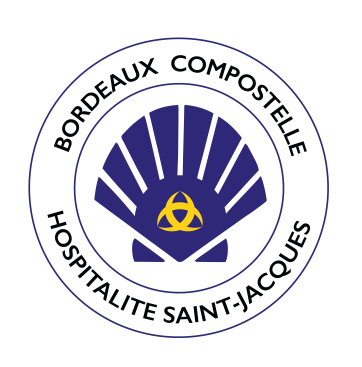 